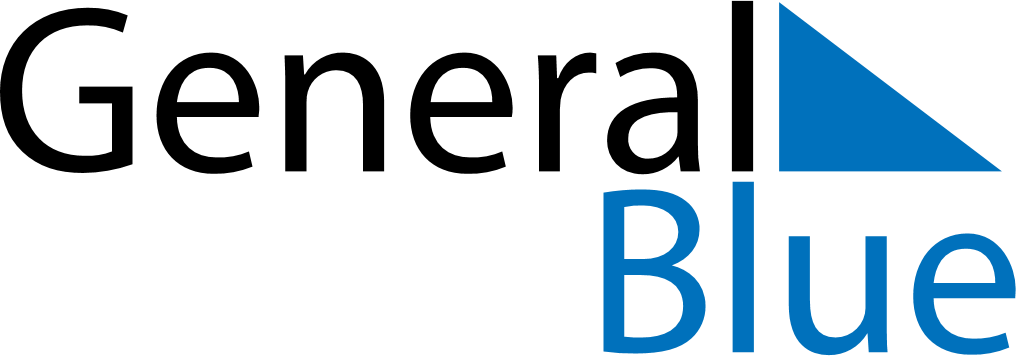 April 2023April 2023April 2023MozambiqueMozambiqueMondayTuesdayWednesdayThursdayFridaySaturdaySunday123456789Women’s Day101112131415161718192021222324252627282930